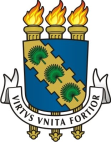 UNIVERSIDADE FEDERAL DO CEARÁ CAMPUS SOBRAL CHAMADA Nº 02/2022 - Solicitação de Prorrogação do Tempo de Permanência no Programa Auxílio Moradia – Campus SobralO diretor do Campus da Universidade Federal do Ceará em Sobral, no uso de suas atribuições administrativas, divulga, pela presente chamada, os termos necessários à solicitação de Prorrogação do tempo de permanência no Programa Auxílio Moradia (Campus Sobral,) no semestre 2022.2.– DAS DISPOSIÇÕES PRELIMINARES A prorrogação de que trata a presente chamada poderá ser concedida ao(à) estudante com tempo de permanência encerrado no Programa Auxílio Moradia no semestre 2022.1, desde que se encontre na iminência de conclusão do curso atual, ou seja, no imperativo de, no máximo, até dois semestres letivos para findar a graduação. Inserem-se nos Programas de Moradia Estudantil desta chamada:Estudantes vinculados(as) ao Programa Auxílio Moradia – Campus Sobral. Os pedidos de prorrogação do tempo de permanência no Programa Auxílio Moradia têm o objetivo exclusivo de possibilitar ao(à) estudante a conclusão de seu curso de graduação, condizente com as finalidades da política de assistência estudantil. Portanto, a prorrogação não poderá ser solicitada para fins de ingresso do(a) estudante em novo curso de graduação. Cada estudante usuário(a) do Programa Auxílio Moradia tem direito a pedir prorrogação do prazo de permanência uma única vez ao longo de toda sua trajetória no Programa; ou seja, uma vez concedido o pedido, não poderá haver nova solicitação por parte do(a) estudante. Cabe à Equipe técnica da assistência estudantil no Campus analisar a situação apresentada pelo(a) estudante que solicitar prorrogação e avaliar a concessão do tempo a mais de permanência no Programa Auxílio Moradia, de acordo com a relevância da justificativa e da comprovação apresentada, bem como da trajetória acadêmica do(a) solicitante, podendo ser concedido até dois semestres letivos, se imprescindíveis para a conclusão do curso.1.6  A prorrogação do prazo de permanência nos Programas de Moradia não poderá ser concedida nas duas situações elencadas abaixo:Se a pendência for apenas nas atividades complementares, pois neste caso, o estudante deve apresentá-las na coordenação do curso de graduação, sem necessidade de postergar o prazo do benefício de Moradia;Se não houver pendências na carga horária total do histórico acadêmico, ou seja, a carga horária pendente apresentada pelo documento for zero (0). – DA DOCUMENTAÇÃO Documentação necessária para análise do pedido de prorrogação:Histórico Acadêmico atualizado (até o semestre 2022.2);Declaração do Curso ao qual está vinculado indicando a previsão de conclusão da graduação (de acordo com a carga horária pendente);Comprovantes da justificativa alegada para os pedidos de Prorrogação, nos casos em que o atraso para conclusão do curso tenha ocorrido por motivos alheios a sua vontade. A entrega da documentação exigida deverá ser realizada através do preenchimento do formulário online e a documentação anexada ao mesmo. Não será entregue documentação presencialmente. As etapas do processo de Prorrogação tratado nesta chamada seguirão o Cronograma abaixo:- DAS DISPOSIÇÕES GERAISÉ de inteira responsabilidade do/a estudante acompanhar as publicações referentes a esta chamada no endereço eletrônico do Campus Sobral (https://sobral.ufc.br/), bem como de manter seus dados pessoais atualizados junto à Equipe de Assistência Estudantil do Campus e de cumprir com os prazos para entrega dos documentos solicitados.O ingresso no Programa Auxílio Moradia desta Instituição, por meio do Processo Seletivo específico, gera presunção absoluta de que o/a discente conhece as exigências para prorrogação do benefício, regida pela presente chamada, aceitando todos os termos e condições nele constantes, não podendo invocar seu desconhecimento a qualquer título, época ou pretexto.Os casos omissos serão apreciados e homologados pela Direção do Campus da Universidade Federal do Ceará em Sobral. Sobral, 14 de setembro  de 2022.Prof. Dr. João Guilherme Nogueira Matias Diretor do Campus Sobral Fluxo do ProcessoPeríodoEntrega da documentaçãoDe 15/09 a 20/09/2022Análise dos pedidos21/09 e 22/09/2022Resultado preliminar26/09/2022Interposição de Recurso27/09/2022Resultado final28/09/2022